                                                                 109年1月30日防疫會議訂定                                                                          109年2月3日防疫會議修訂國立彰化師範大學附屬高級工業職業學校嚴重特殊傳染性肺炎-學生國外旅遊史調查表1.若班上學生無國外旅遊史紀錄，仍請於2/14前(五)繳回健康中心，以方便控制疫情，謝謝配合。2.請導師務必主動了解學生國外旅遊史狀況，填寫調查表後回報，並於2/14前(五)將表單繳回健康中心。3.如有國外旅遊史且具感染風險者，相關管理機制請依「嚴重特殊傳染性肺炎中央流行疫情指揮中心」 函示辦理(表一)。                                                               導師：                                                                           日期：109年   月    日表1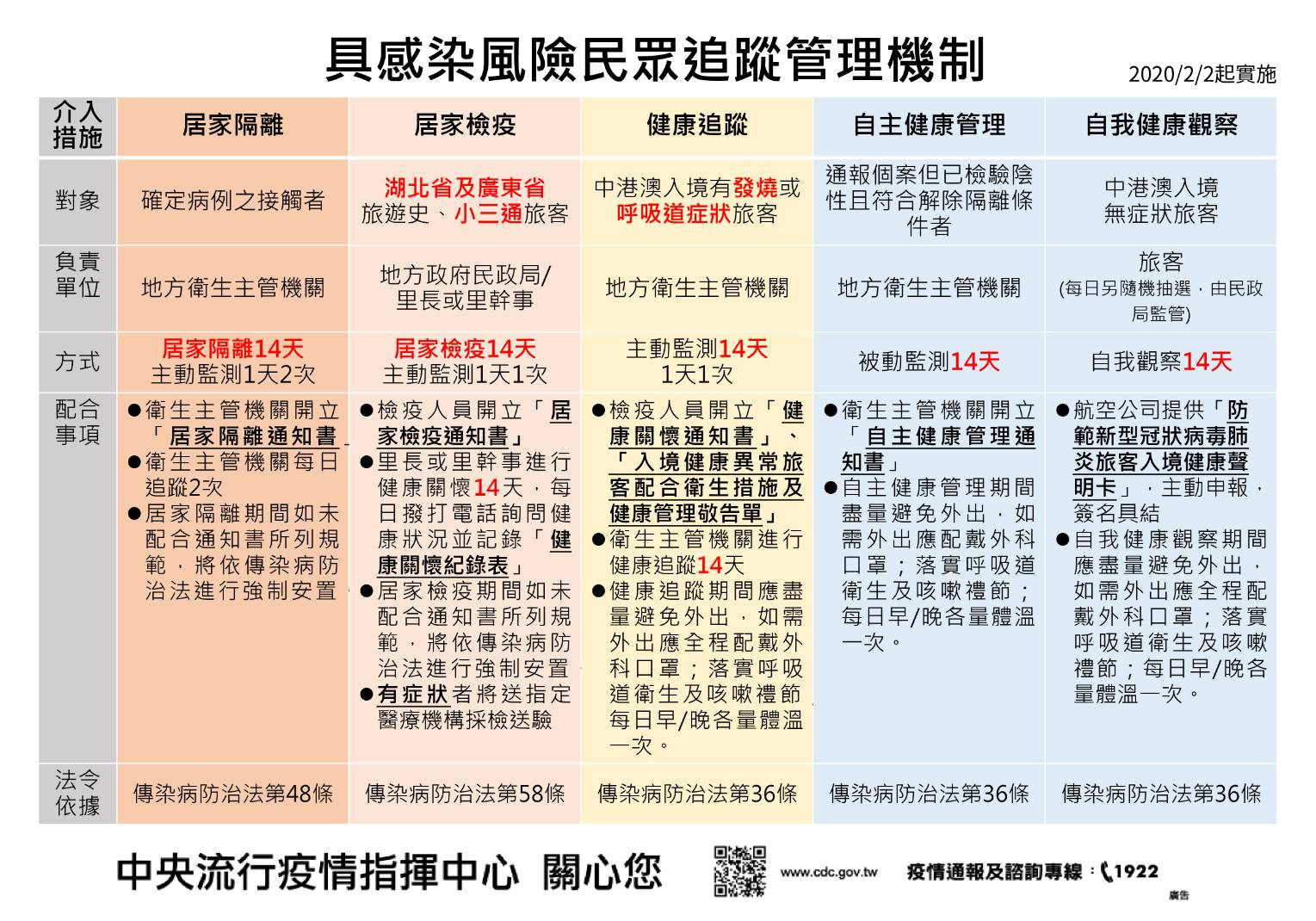 班級:    年級       科     班     □    人有國外旅遊史  □無國外旅遊史(請打勾)班級:    年級       科     班     □    人有國外旅遊史  □無國外旅遊史(請打勾)班級:    年級       科     班     □    人有國外旅遊史  □無國外旅遊史(請打勾)班級:    年級       科     班     □    人有國外旅遊史  □無國外旅遊史(請打勾)班級:    年級       科     班     □    人有國外旅遊史  □無國外旅遊史(請打勾)班級:    年級       科     班     □    人有國外旅遊史  □無國外旅遊史(請打勾)座號姓 名寒假國外旅遊史(無者免填)症狀描述(有者請打勾或文字敘述)處置情形例如:就醫日期、醫院備  註□湖北省及廣東省、小三通入境者地點:_____ 入境日期:_____□中港澳入境者地點:_____ 入境日期:_____□其他國家入境者地點:_____ 入境日期:_____□與確診個案接觸確診個案旅遊地點:_____與確診個案接觸地點:_____接觸日期:    □無□發燒    度□呼吸道症狀其他：□湖北省及廣東省、小三通入境者地點:_____ 入境日期:_____□中港澳入境者地點:_____ 入境日期:_____□其他國家入境者地點:_____ 入境日期:_____□與確診個案接觸確診個案旅遊地點:_____與確診個案接觸地點:_____接觸日期:            □無□發燒    度□呼吸道症狀其他：□湖北省及廣東省、小三通入境者地點:_____ 入境日期:_____□中港澳入境者地點:_____ 入境日期:_____□其他國家入境者地點:_____ 入境日期:_____□與確診個案接觸確診個案旅遊地點:_____與確診個案接觸地點:_____接觸日期:          □無□發燒    度□呼吸道症狀其他：□湖北省及廣東省、小三通入境者地點:_____ 入境日期:_____□中港澳入境者地點:_____ 入境日期:_____□其他國家入境者地點:_____ 入境日期:_____□與確診個案接觸確診個案旅遊地點:_____與確診個案接觸地點:_____接觸日期:      □無□發燒    度□呼吸道症狀其他：